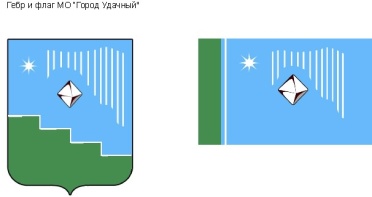 Российская Федерация (Россия)Республика Саха (Якутия)Муниципальное образование «Город Удачный»Городской Совет депутатовIII созывXLIX СЕССИЯРЕШЕНИЕ15 июня 2017 года                                                                                                             № 49-4О назначении членов избирательной комиссии муниципального образования «Город Удачный» Мирнинского района Республики Саха (Якутия) с правом решающего голосаРассмотрев предложения по кандидатурам для назначения в состав избирательной комиссии муниципального образования «Город Удачный» Мирнинского района Республики Саха (Якутия), в соответствии со статьями 22,24 и 29 Федерального закона от 12 июня 2002 года N 67-ФЗ "Об основных гарантиях избирательных прав и права на участие в референдуме граждан Российской Федерации", Методическими рекомендациями о порядке формирования территориальных избирательных комиссий, избирательных комиссий муниципальных образований, окружных и участковых избирательных комиссий, утвержденными постановлением Центральной избирательной комиссии Российской Федерации от 17 февраля 2010 года N 192/1337-5, статьями 22, 23,31 Закона Республики Саха (Якутия) от 28 сентября 2011 года 964-З N 815-IV "О муниципальных выборах в Республике Саха (Якутия)" городской Совет депутатов МО «Город Удачный» решил:Назначить членами избирательной комиссии муниципального образования «Город Удачный» Мирнинского района Республики Саха (Якутия) с правом решающего голоса:Зайцеву Инну Владимировну, выдвинутую собранием избирателей Фабрики-12  Удачнинского горно-обогатительного комбината АК «АЛРОСА» (ПАО);Филиппову Елену Вадимовну, выдвинутую собранием избирателей Подземного рудника «Удачный»  имени Ф.Б. Андреева Удачнинского горно-обогатительного комбината АК «АЛРОСА» (ПАО).Внести изменения в часть 2 решения городского Совета депутатов МО «Город Удачный» от 18 декабря 2013 года № 14-14 «О формировании состава избирательной комиссии муниципального образования «Город Удачный» Мирнинского района Республики Саха (Якутия)», дополнив ее абзацами следующего содержания:«Зайцева Инна Владимировна, выдвинутая собранием избирателей Фабрики-12  Удачнинского горно-обогатительного комбината АК «АЛРОСА» (ПАО);Филиппова Елена Вадимовна, выдвинутая собранием избирателей Подземного рудника «Удачный»  имени Ф.Б. Андреева Удачнинского горно-обогатительного комбината АК «АЛРОСА» (ПАО)».Опубликовать настоящее решение в порядке, предусмотренном Уставом МО «Город Удачный». Направить настоящее решение в избирательную комиссию муниципального образования «Город Удачный» Мирнинского района Республики Саха (Якутия).Настоящее решение вступает в силу со дня его принятия. Контроль исполнения настоящего решения возложить на комиссию по законодательству, правам граждан, местному самоуправлению (Павленко С.В.). И.о. председателя городского Совета депутатов                                                              В.Н. Карпенко